AMCP’s Script Your FutureLOLLICUPMonday November 3, 2014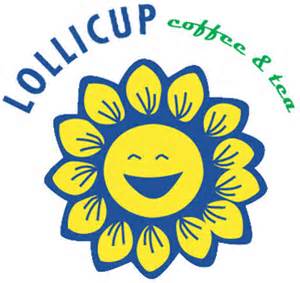 2233 Grand Canal Blvd, #204aPlease Bring this Flyer and Lollicup will donate 20% of your purchaseApplies to drinks only.THANK YOU!!!AMCP’s Script Your FutureLOLLICUPMonday November 3, 20142233 Grand Canal Blvd, #204aPlease Bring this Flyer and Lollicup will donate 20% of your purchaseApplies to drinks only.THANK YOU!!!AMCP’s Script Your FutureLOLLICUPMonday November 3, 20142233 Grand Canal Blvd, #204aPlease Bring this Flyer and Lollicup will donate 20% of your purchaseApplies to drinks only.THANK YOU!!!AMCP’s Script Your FutureLOLLICUPMonday November 3, 20142233 Grand Canal Blvd, #204aPlease Bring this Flyer and Lollicup will donate 20% of your purchaseApplies to drinks only.THANK YOU!!!